МУНИЦИПАЛЬНОЕ КАЗЕННОЕ ОБРАЗОВАТЕЛЬНОЕ УЧРЕЖДЕНИЕГОРЯЧЕВСКАЯ СРЕДНЯЯ ШКОЛАПРЕДМЕТНО – РАЗВИВАЮЩАЯ СРЕДА КАК СРЕДСТВО РАЗВИТИЯ РЕБЕНКАРаботу выполнила воспитатель:Прямикова Светлана АлександровнаМКОУ Горячевская СШ   дошкольная группа	2022 гВведение      Развивающая среда является одним из условий, обеспечивающих качество дошкольного образования. Научно обоснованная организация среды в целом определяет эффективность образовательного процесса в учреждении дошкольного образования, создает благоприятные условия для развития личности и деятельности детей раннего и дошкольного возраста. АктуальностьВопрос организации предметно - развивающей среды в ДОУ на сегодняшний день стоит особо актуально.Организация развивающей предметно – пространственной среды в ДОУ с учетом требований ФГОС строится таким образом, чтобы дать возможность наиболее эффективно развивать индивидуальность каждого ребенка с учетом его склонностей, интересов, уровня активности.Источником знаний, социального опыта и развития ребенка – дошкольника является среда его пребывания. Поэтому очень важно, чтобы эта среда была именно развивающей. Все дети, как известно, разные и каждый дошкольник имеет право на собственный путь развития, поэтому в целях реализации индивидуальных интересов, склонностей и потребностей дошкольников, предметно – развивающая среда должна обеспечивать каждому ребенку право и свободу выбора деятельности.Ребенок должен обладать инициативностью и самостоятельностью в разных видах деятельности, способностью выбирать род занятий, партнеров, способностью к порождению и воплощению разнообразных замыслов, уверенностью в своих силах и открытостью внешнему миру. Поэтому развивающая предметно пространственная среда, стимулирующая коммуникативную, игровую, познавательную, физическую и другие виды активности ребенка, должна быть организована в соответствии с возрастной спецификой его развития.           Цель создания развивающей среды в дошкольном образовательном учреждении – обеспечение жизненно важных потребностей  формирующейся личности. Развивающая среда выступает в роли стимулятора, движущей силы в целостном процессе становления личности ребенка, она обогащает  личностное развитие.Задачи:Сконструировать и наполнить предметно – развивающую среду соответствующим содержанием.         Обеспечить эффективность использования предметно - развивающей среды  при развитии личности ребенка, его способностей, самостоятельности и инициативности творчества.            Ожидаемый результат: гармонично развитая, творчески активная личность ребенка дошкольного возраста.      В нашей дошкольной группе  созданы развивающие зоны, уголки для самостоятельного, активного и целенаправленного действия детей во всех видах деятельности: игровой, двигательной, изобразительной, театрализованной, конструктивной и т. д., которые размещаются и содержат разнообразные материалы для развивающих игр и занятий. Хочу вам представить те зоны, уголки, которые есть в нашей группе.1. Важной частью предметно-развивающей среды в помещении группы является книжный уголок. Этот тематический центр книги может сыграть существенную роль в формировании у детей устойчивого интереса к книге, желания читать и потребности в познании нового. Главной нашей задачей является привитие детям любви к художественному слову, уважения к книге, развития стремления общаться с ней. Мы с детьми закрепляем основные умения самостоятельно и аккуратно рассматривать книги, так как эти умения должны стать привычкой.2. Физическое воспитание дошкольников, необходимое для гармоничного развития каждого ребёнка, также входит в систему воспитания. Для этого, помимо игровой зоны, в группе должен быть оборудован и спортивный уголок. На занятиях в этом уголке дошкольники учатся повторять действия педагога, выполнять простейшие упражнения для укрепления мышц своего тела. Занятия направлены на развитие крупной и мелкой моторики, силы рук, чувства ритма. Дети учатся взаимодействовать в коллективе.В наше время необходимо чтобы ребёнок знал правила дорожного движения. Поэтому мы проводим работу с детьми: читаем художественные книги, проводим беседы, играем в дидактические, сюжетно-ролевые игры. 4. «Огород на подоконнике» или уголок природы. Оформление уголка природы в группе помогает деткам не только познакомиться с природой, но и полюбить её. Также это поможет развивать в них любознательность и наблюдательность. В уголке природы можно разместить цветы, домашних животных, предметы для ухода за ними, ещё сюда можно поставить дидактический материал по теме.5. «Уголок творчества». Начальные проявления творческой активности наблюдаются уже в младшем дошкольном возрасте. Именно в этом возрастном периоде – формирование активной социализации ребенка – проявляется его тяготение и стремление к освоению творческого потенциала. В связи с этим, необходимо создавать все условия для продуктивного развития образовательного пространства детей с целью дальнейшего их успешного развития в плане художественного и изобразительного творчества.6. Уголок «Парикмахерская». Через организацию подобных уголков у ребёнка происходит адаптация к окружающему миру. Дети среднего возраста переносят нашу жизнь в игру, подражая взрослым во всём. Для правильного познания социальной стороны нашей жизни в группе проводятся занятия по ознакомлению с предметами и явлениями нас окружающими, например, изучение профессий. Для закрепления знаний в садике организовываются уголки.7. «Уголок здоровья». В физкультурно-оздоровительном воспитании дошкольников этому уголку принадлежит важное место. С его помощью можно в яркой и доступной форме донести до малышей и их родителей много полезной информации о сохранении и поддержании здоровья. Помимо того, что существует уголок здоровья в группе, сам  воспитатель должен всё наглядно объяснять и показывать малышам. Изо дня в день необходимо повторять правила.8. «Уголок конструирования». Потребность в творчестве появляется уже в раннем детстве. Она в известной мере удовлетворяется в строительной деятельности детей. Конструирование прекрасно развивает мелкую моторику и знакомит дошкольников с сенсорными эталонами. Конструктивная деятельность оказывает положительное влияние на формирование игровой деятельности детей, так как, сооружая постройки из разных строительных материалов, они создают что-то новое, подбирают нужный материал для своей конструкции, планируют свои действия, пополняют знания о форме, величине, цвете и расположении предметов в пространстве, согласовывают свои действия с действиями товарищей.9. «Уголок «Хозяюшка». Все мы будущие мамы. Всем детям нравится подражать своим родителям, копировать их действия. Будучи хорошей мамой, мы подаём хороший пример своим детям. Большое значение имеет, когда в группе  есть уголок с таким названием - «Хозяюшка». Дети понарошку учатся готовить, ухаживать и проводить время с детьми, убираться по дому, мыть посуду и т. д. Кстати, это нравится, не только девочкам, но и мальчикам, они тоже в этих играх принимают активное участие. В будущем им это очень пригодится, как девочкам, так и мальчикам.10. «Учебная зона». Эта зона имеет тоже очень большое значение в жизни дошкольника. Здесь созданы все условия для занятий воспитателя с детьми, имеются столы, стулья, доска, наглядный материал, настенная азбука и т. д.Список использованной литературыВиноградова, Н.А. Интерактивная предметно-развивающая и игровая среда детского сада / Н.А. Виноградова, Н.В. Микляева. – М.: УЦ "Перспектива", 2011. – 208с.Глушкова, Г. Предметная среда действительно развивающая? / Г.    Глушкова, С. Мусиенко // Дошкольное воспитание. – 2008. – № 8. – С. 107– 112.3.    Игра в жизни дошкольника: пособие для педагогов учреждений дошкольного  образования / Е. А. Панько [и др.]; под ред. Я. Л. Коломинского, Е. А. Панько. — 2-е изд. – Мозырь: Белый Ветер, 2014—2016. — 184 с. 4.   Короткова, Н. А. К проблеме организации предметной развивающей среды для детей старшего дошкольного возраста / Н. А. Короткова // Ребенок в детском саду. – 2007. – № 4. – С. 6–Лобанова, Е. А. Создание развивающей среды как условие формирования познавательной активности дошкольников: автореф. дис. … канд. пед. наук: (13.00.01) / Е. А. Лобанова. – Саратов, 2001. – 19 с.Лобынько, Л. Качество образовательного процесса: развивающая предметно-пространственная среда / Л. Лобынько, Т. Швецова // Пралеска. – 2013. – №2. – С.42- 45.Машарина, М. В. Развивающая предметно-пространственная среда как условие формирования основ экологической культуры детей дошкольного возраста: автореф. дис. канд. пед. наук: (13.00.01) / М. В. Машарина. – Архангельск, 2004. – 17 с.8.  Мусиенко, С. И. Варианты проектирования предметно - пространственной среды в групповых помещениях без спален / С. И. Мусиенко // Ребенок в детском саду. – 2009. –№ 2. – С. 79–81.9. Новосёлова, С. Л Развивающая предметная среда: Методические рекомендации по проектированию вариативных  дизайн - проектов развивающей предметной среды в детских садах и учебно-воспитательных комплексах. – М., 2001. – 74 с.10. Петровский, В. А. Построение развивающей среды в дошкольном учреждении / В. А. Петровский, Л. М. Кларина, Л. П. Смывина, Л. П. Стрелкова. – М. : Новая школа, 1993. – 102 с.11. Предметно-пространственная развивающая среда в детском саду. Принципы построения, советы, рекомендации / сост. Н. В. Нищева. – СПб. : Детство-Пресс, 2006. – 128 с.12. Чумичева, Р. М. Социокультурная пространственно-предметная среда развития ребенка / Р. Чумичева // Детский сад от А до Я. – 2005. – №4. – С. 613. Шаховская, Н. Н. Образовательная среда ДОУ: условия повышения качества дошкольного образования / Н. Н. Шаховская // Управление дошкольным образовательным учреждением. – 2006. – № 2. – С. 8–17.ПРИЛОЖЕНИЕ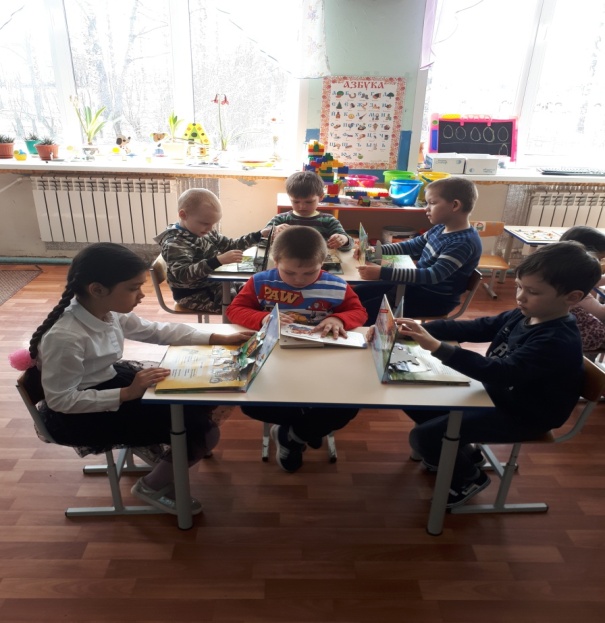 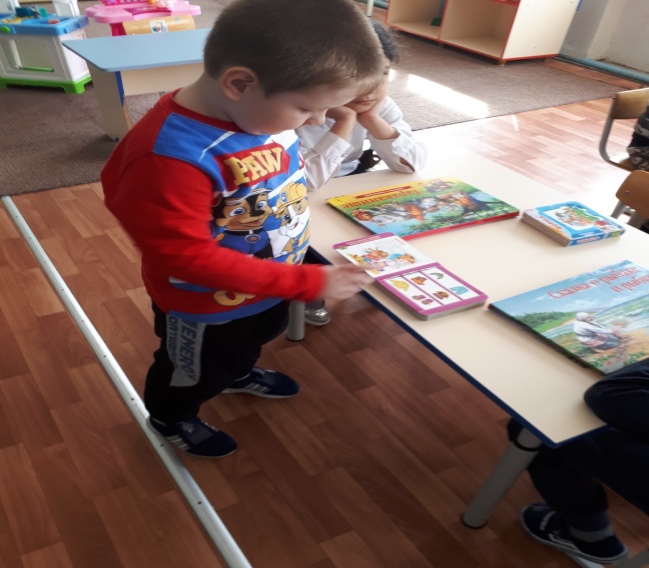 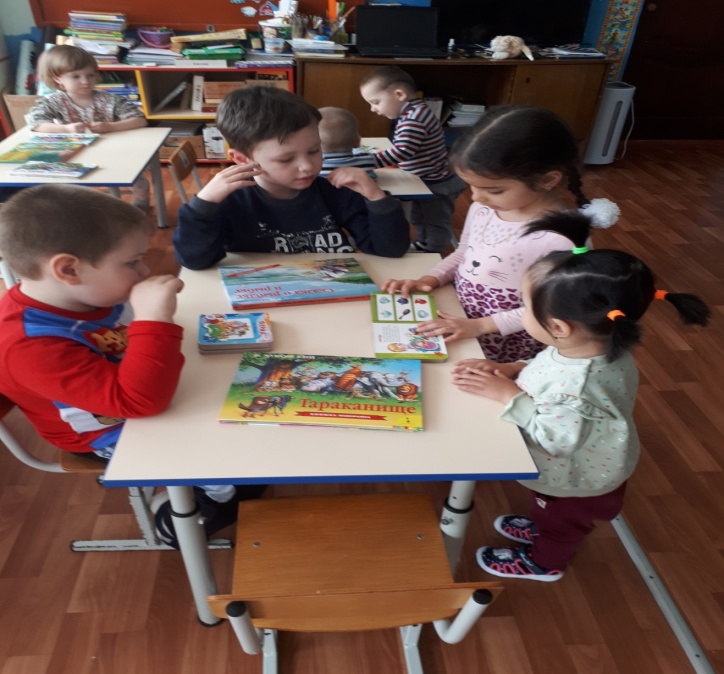 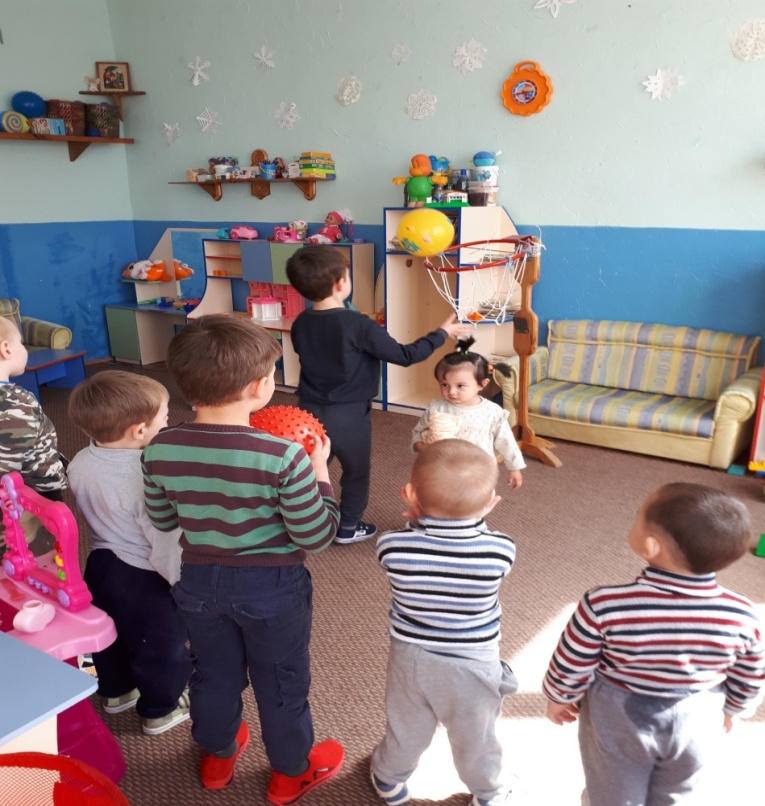 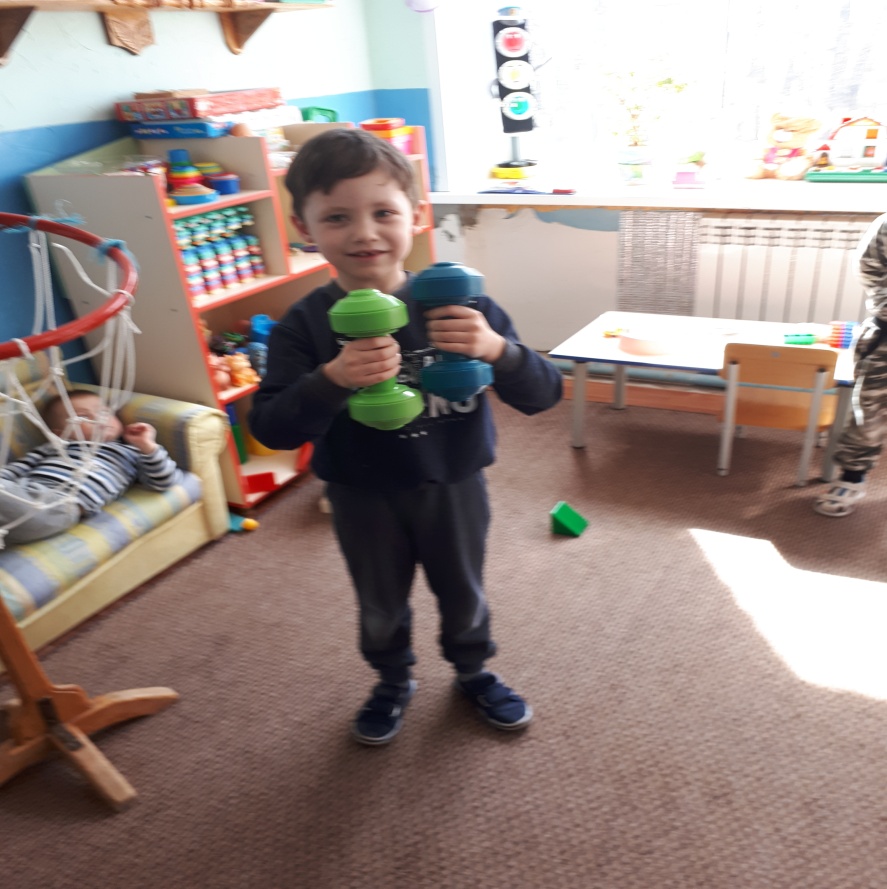 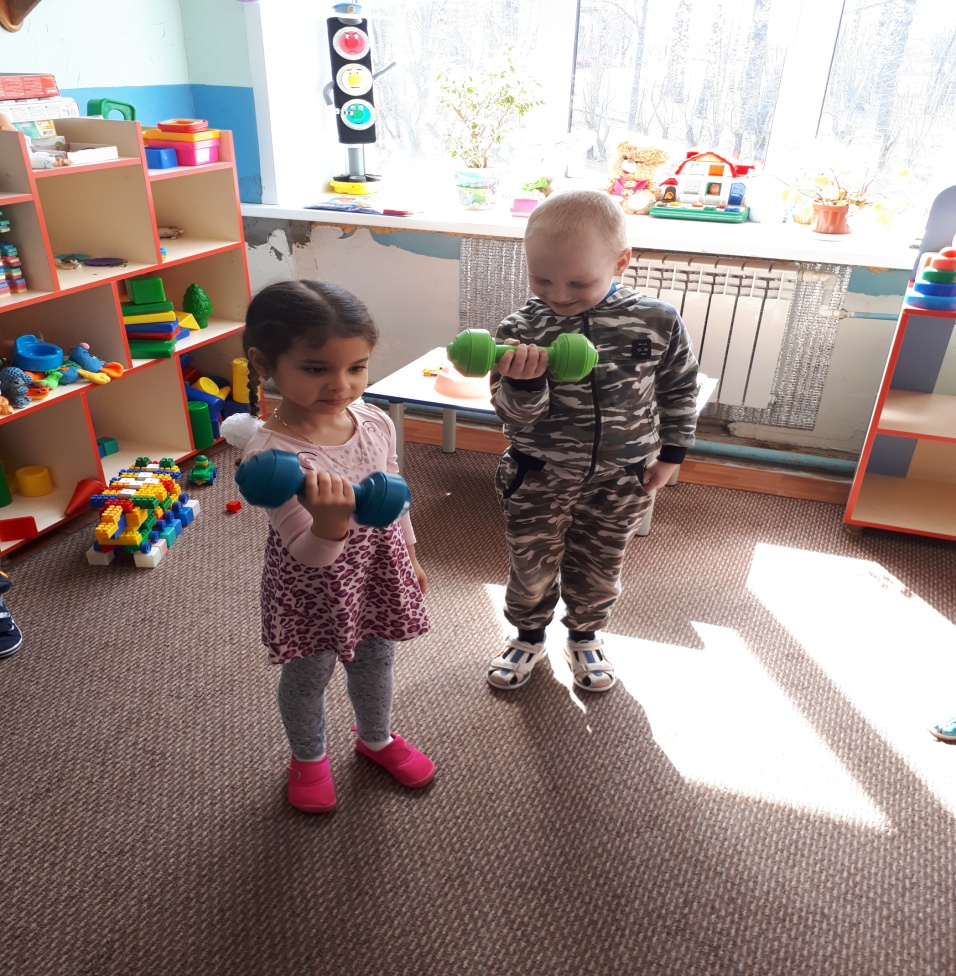 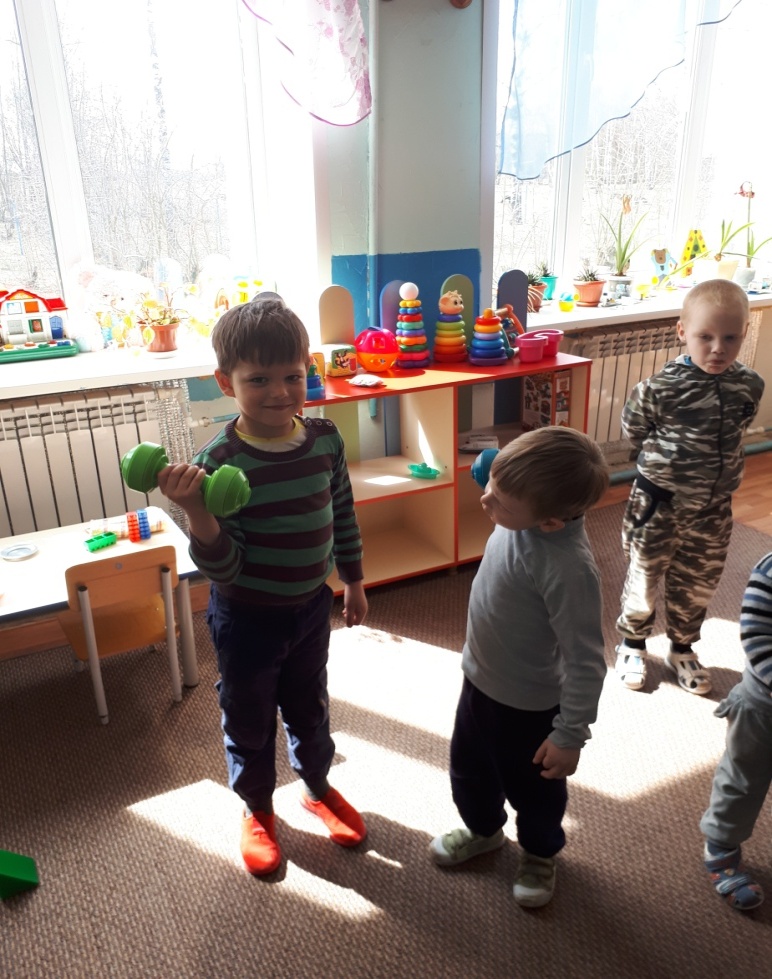 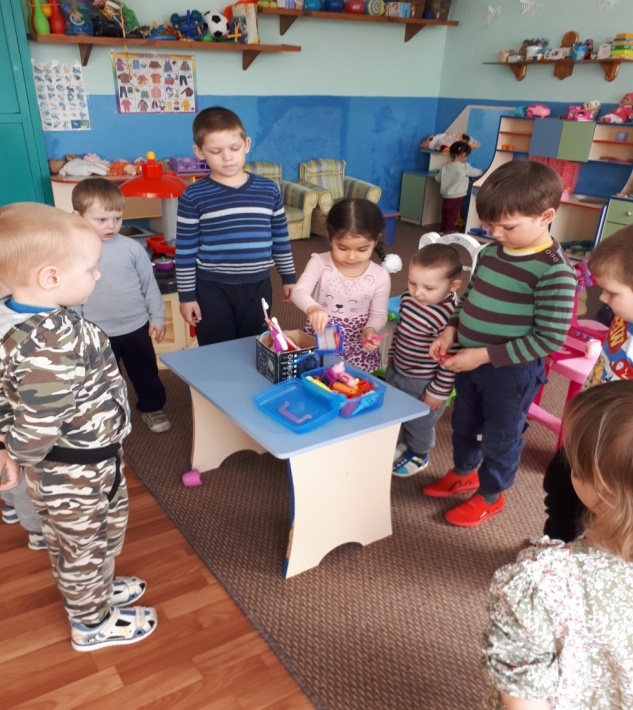 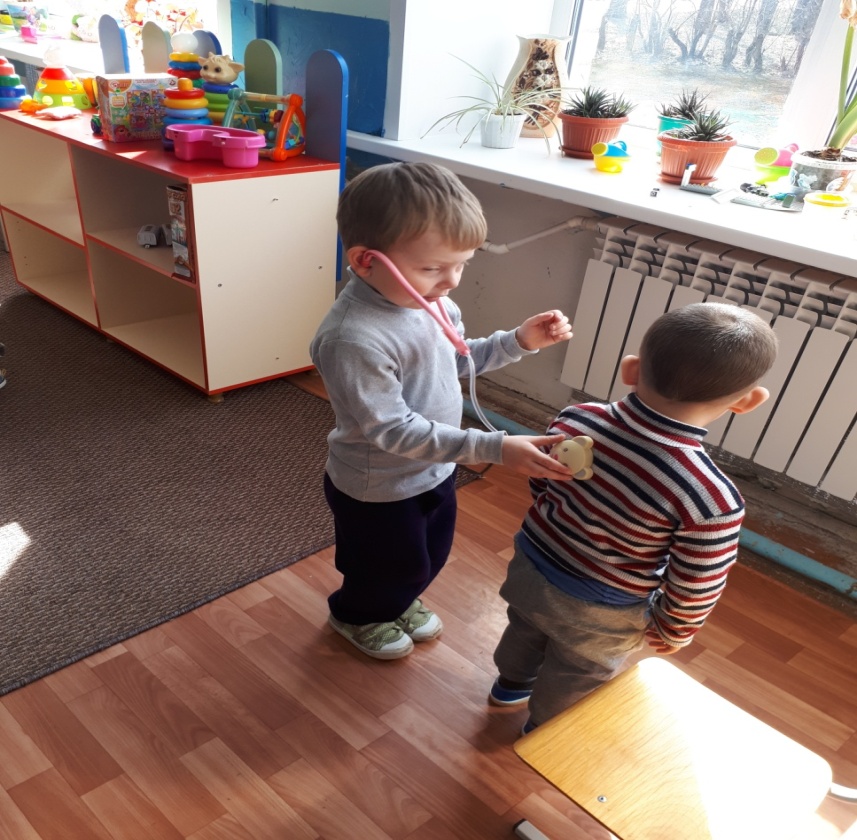 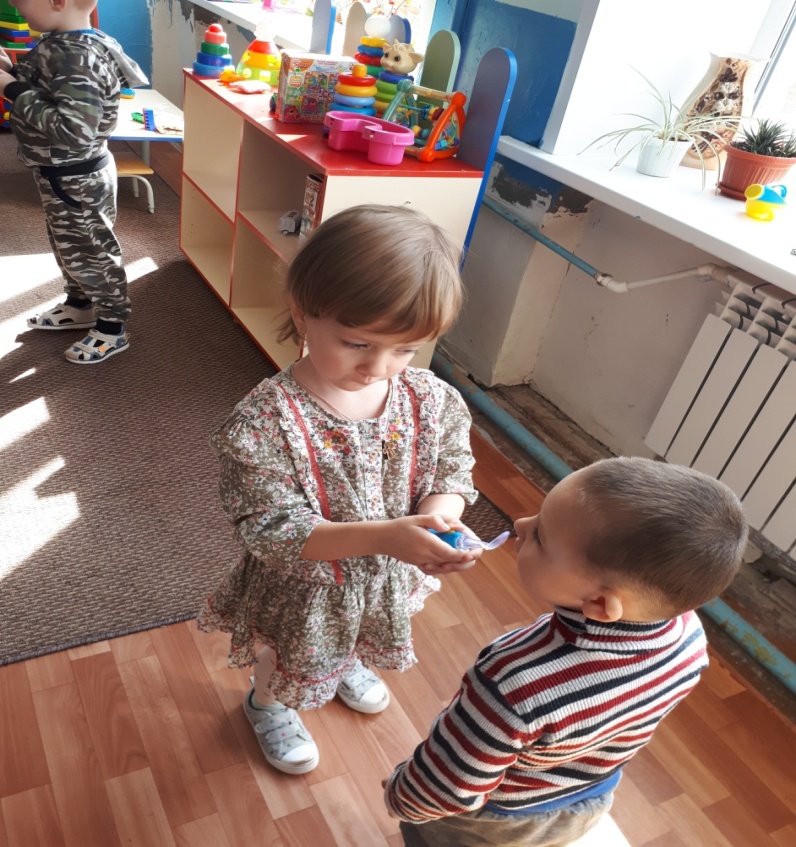 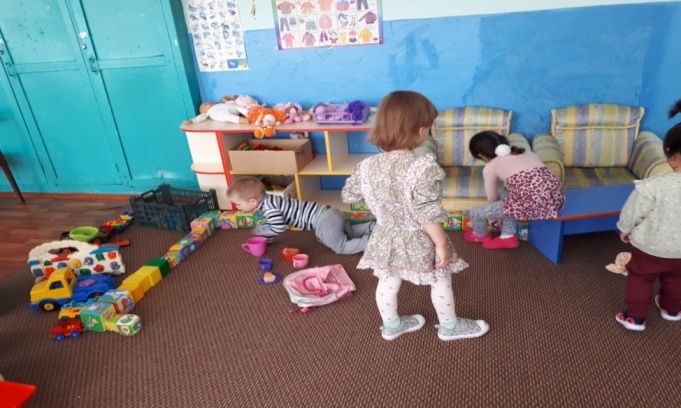 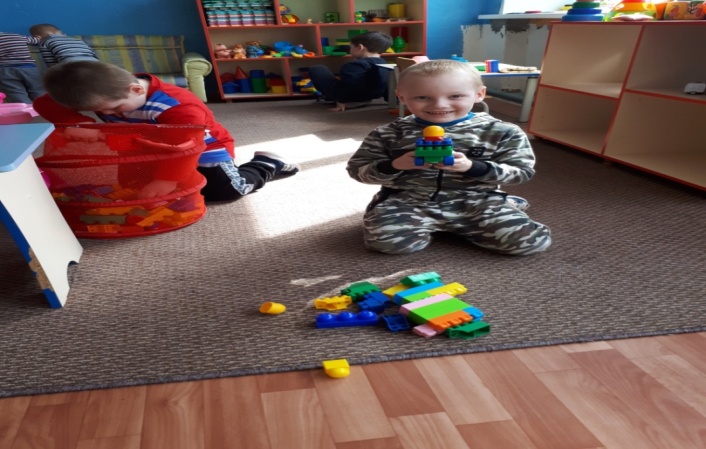 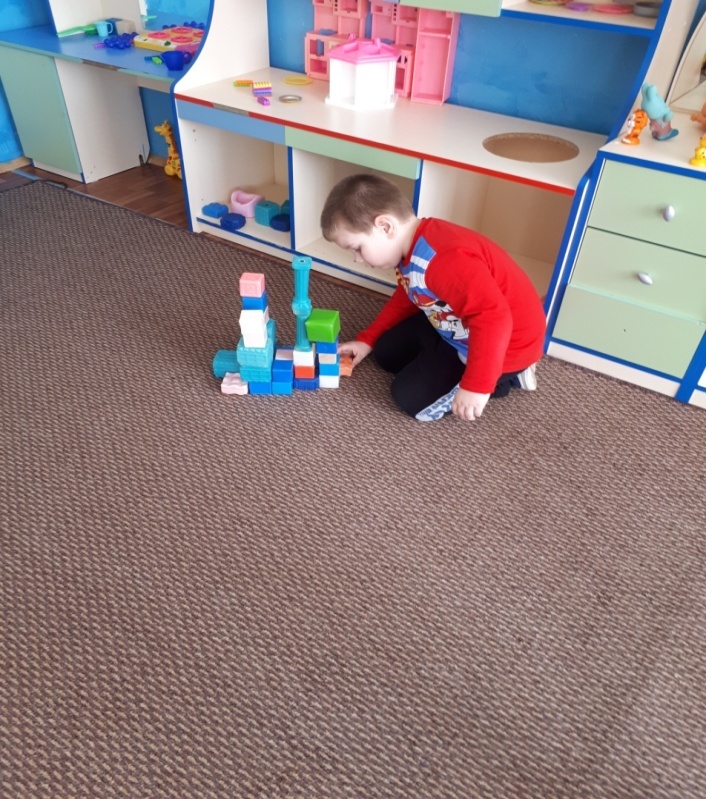 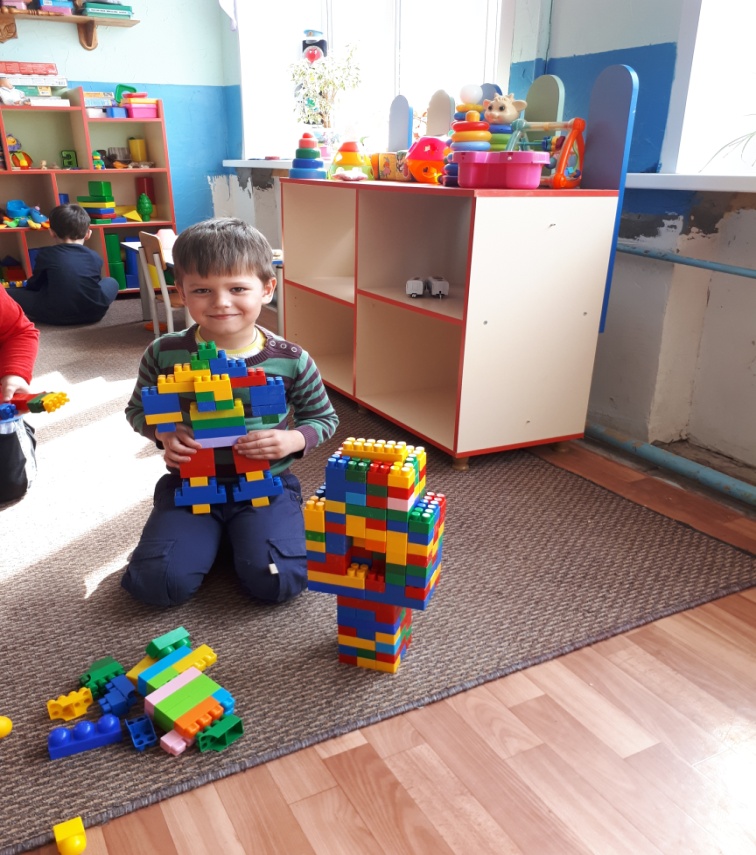 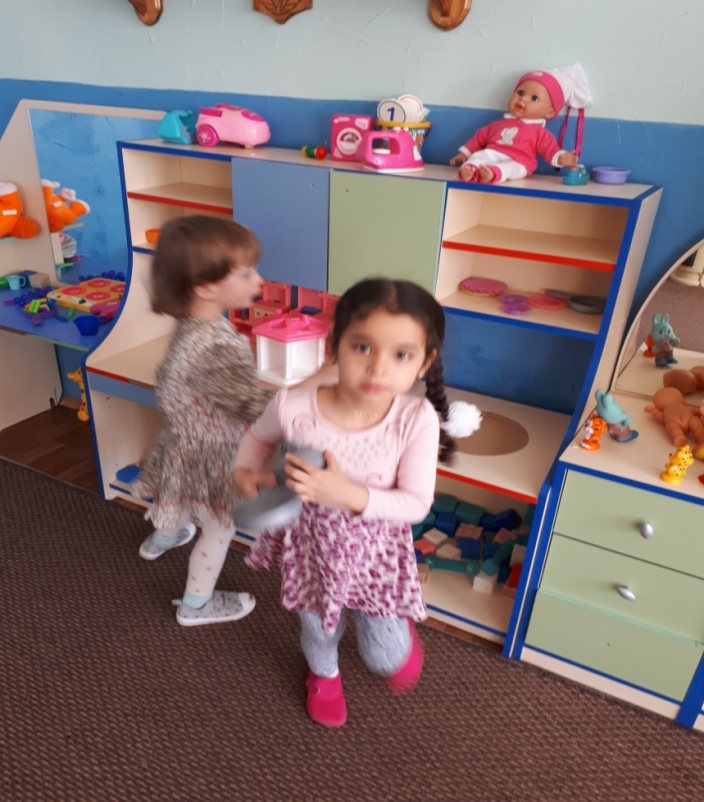 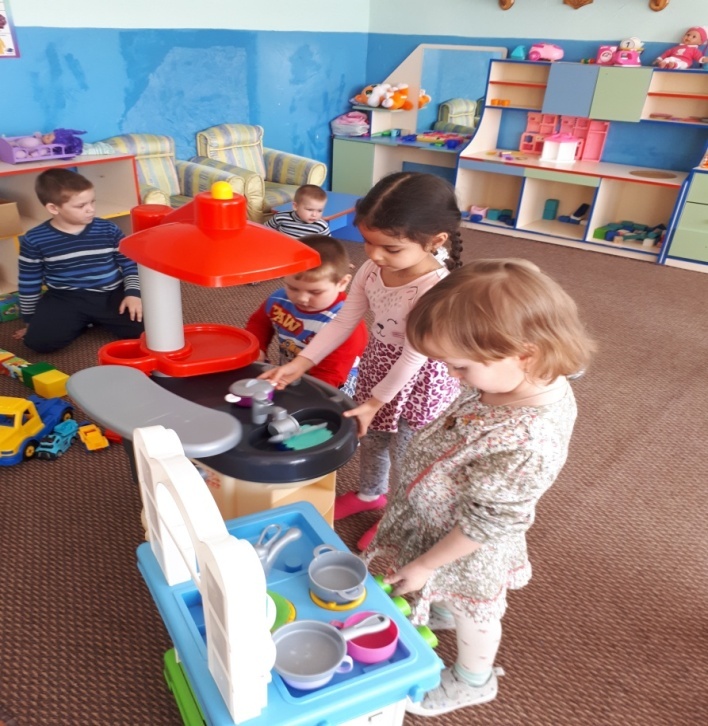 